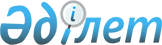 О внесении изменений в решение Жанакорганского районного маслихата от 26 декабря 2018 года №286 "О районном бюджете на 2019-2021 годы"
					
			С истёкшим сроком
			
			
		
					Решение Жанакорганского районного маслихата Кызылординской области от 1 марта 2019 года № 320. Зарегистрировано Департаментом юстиции Кызылординской области 6 марта 2019 года № 6726. Прекращено действие в связи с истечением срока
      В соответствии с пунктом 2 статьи 9 кодекса Республики Казахстан от 4 декабря 2008 года "Бюджетный кодекс Республики Казахстан", подпунктом 1) пункта 1 статьи 6 Закона Республики Казахстан от 23 января 2001 года "О местном государственном управлении и самоуправлении в Республике Казахстан", Жанакорганский районный маслихат РЕШИЛ:
      1. Внести в решение Жанакорганского районного маслихата от 26 декабря 2018 года № 286 "О районном бюджете на 2019-2021 годы" (зарегистрировано в Реестре государственной регистрации нормативных правовых актов за номером 6603, опубликовано в Эталонном контрольном банке нормативных правовых актов Республики Казахстан от 11 января 2019 года) следующие изменения:
      пункт 1 указанного решения изложить в новой редакции:
      "1. Утвердить районный бюджет на 2019-2021 годы согласно приложениям 1, 2, 3 соответственно, в том числе на 2019 год в следующих объемах:
      1) доходы – 15 180 242,9 тысяч тенге, в том числе:
      по налоговым поступлениям – 2 036 749,3 тысяч тенге;
      по неналоговым поступлениям – 24 247 тысяч тенге; 
      по поступлениям от продажи основного капитала – 22 289 тысяч тенге;
      по поступлениям трансфертов – 13 096 957,6 тысяч тенге;
      2) затраты – 15 349 005,5 тысяч тенге; 
      3) чистое бюджетное кредитование – 0; 
      бюджетные кредиты – 0;
      погашение бюджетных кредитов – 108 644 тысяч тенге;
      4) сальдо по операциям с финансовыми активами – 0;
      приобретение финансовых активов – 0;
      поступления от продажи финансовых активов государства – 0;
      5) дефицит (профицит) бюджета – - 69 368,5 тысяч тенге;
      6) финансирование дефицита (использование профицита) бюджета - 69 368,5 тысяч тенге;
      7) используемые остатки бюджетных средств – 179 252,6 тысяч тенге.".
      приложения 1, 4, 6 к решению изложить в новой редакции согласно приложениям 1, 2, 3 к настоящему решению.
      2. Настоящее решение вводится в действие с 1 января 2019 года и подлежит официальному опубликованию. Районный бюджет за 2019 год Распределение сумм, предусмотренных на 2019 год поселкам, сельским округам Перечень бюджетных программ развития и формирование или увеличение уставного капитала юридических лиц районного бюджета на 2019 год
					© 2012. РГП на ПХВ «Институт законодательства и правовой информации Республики Казахстан» Министерства юстиции Республики Казахстан
				
      Председатель внеочередной ХХХІсессии Жанакорганского районногомаслихата

А.Налибаев

      Временно исполняющий обязанностисекретаря Жанакорганского районногомаслихата

Ж.Амалбеков
Приложение 1 к решению
Жанакорганского районного
маслихата от "1" марта 2019 года № 320Приложение 1 к решению
очередной ХХVІІ сессии
Жанакорганского районного
маслихата от 26 декабря 2018 года № 286
Категория
Категория
Категория
Категория
Категория
Сумма, тыс. тенге
Класс
Класс
Класс
Класс
Сумма, тыс. тенге
Подкласс
Подкласс
Подкласс
Сумма, тыс. тенге
Наименование
Наименование
Сумма, тыс. тенге
1. Поступления
1. Поступления
15180242,9
1
Налоговые поступления
Налоговые поступления
2036749,3
01
Индивидуальный подоходный налог
Индивидуальный подоходный налог
529549,4
2
Индивидуальный подоходный налог
Индивидуальный подоходный налог
529549,4
03
Социальный налог
Социальный налог
487057,2
1
Социальный налог
Социальный налог
487057,2
04
Hалоги на собственность
Hалоги на собственность
968787,5
1
Hалоги на имущество
Hалоги на имущество
929686,5
3
Земельный налог
Земельный налог
8169
4
Hалог на транспортные средства
Hалог на транспортные средства
26423
5
Единый земельный налог
Единый земельный налог
4509
05
Внутренние налоги на товары, работы и услуги
Внутренние налоги на товары, работы и услуги
43139,4
2
Акцизы
Акцизы
6645
3
Поступления за использование природных и других ресурсов
Поступления за использование природных и других ресурсов
14200
4
Сборы за ведение предпринимательской и профессиональной деятельности
Сборы за ведение предпринимательской и профессиональной деятельности
22026,4
5
Налог на игорный бизнес
Налог на игорный бизнес
268
07
Прочие налогы
Прочие налогы
8,2
1
Прочие налогы
Прочие налогы
8,2
08
Обязательные платежи, взимаемые за совершение юридически значимых действий и (или) выдачу документов уполномоченными на то государственными органами или должностными лицами
Обязательные платежи, взимаемые за совершение юридически значимых действий и (или) выдачу документов уполномоченными на то государственными органами или должностными лицами
8207,6
1
Государственная пошлина
Государственная пошлина
8207,6
2
Неналоговые поступления
Неналоговые поступления
24247
01
Доходы от государственной собственности
Доходы от государственной собственности
8505,3
5
Доходы от аренды имущества, находящегося в государственной собственности
Доходы от аренды имущества, находящегося в государственной собственности
8382,3
7
Вознаграждения по кредитам, выданным из государственного бюджета
Вознаграждения по кредитам, выданным из государственного бюджета
123
04
Штрафы, пени, санкции, взыскания, налагаемые государственными учреждениями, финансируемыми из государственного бюджета, а также содержащимися и финансируемыми из бюджета (сметы расходов) Национального Банка Республики Казахстан
Штрафы, пени, санкции, взыскания, налагаемые государственными учреждениями, финансируемыми из государственного бюджета, а также содержащимися и финансируемыми из бюджета (сметы расходов) Национального Банка Республики Казахстан
3730,7
1
Штрафы, пени, санкции, взыскания, налагаемые государственными учреждениями, финансируемыми из государственного бюджета, а также содержащимися и финансируемыми из бюджета (сметы расходов) Национального Банка Республики Казахстан, за исключением поступлений от организаций нефтяного сектора
Штрафы, пени, санкции, взыскания, налагаемые государственными учреждениями, финансируемыми из государственного бюджета, а также содержащимися и финансируемыми из бюджета (сметы расходов) Национального Банка Республики Казахстан, за исключением поступлений от организаций нефтяного сектора
3730,7
06
Прочие неналоговые поступления
Прочие неналоговые поступления
12011
1
Прочие неналоговые поступления
Прочие неналоговые поступления
12011
3
Поступления от продажи основного капитала
Поступления от продажи основного капитала
22289
Продажа государственного имущества, закрепленного за государственными учреждениями
Продажа государственного имущества, закрепленного за государственными учреждениями
1113
Продажа государственного имущества, закрепленного за государственными учреждениями
Продажа государственного имущества, закрепленного за государственными учреждениями
1113
03
Продажа земли и нематериальных активов
Продажа земли и нематериальных активов
21176
1
Продажа земли
Продажа земли
21176
4
Поступления трансфертов
Поступления трансфертов
13096957,6
01
Трансферты из нижестоящих органов государственного управления
Трансферты из нижестоящих органов государственного управления
6978,6
3
Трансферты из бюджетов городов районного значения, сел, поселков, сельских округов
Трансферты из бюджетов городов районного значения, сел, поселков, сельских округов
6978,6
02
Трансферты из вышестоящих органов государственного управления
Трансферты из вышестоящих органов государственного управления
13089979
2
Трансферты из областного бюджета
Трансферты из областного бюджета
13089979
Функциональная группа
Функциональная группа
Функциональная группа
Функциональная группа
Функциональная группа
Сумма, тыс.тенге
Функциональная подгруппа
Функциональная подгруппа
Функциональная подгруппа
Функциональная подгруппа
Сумма, тыс.тенге
Администратор бюджетных программ
Администратор бюджетных программ
Администратор бюджетных программ
Сумма, тыс.тенге
Программа
Программа
Сумма, тыс.тенге
Затраты
15349005,5
01
Государственные услуги общего характера
948980,4
1
Представительные, исполнительные и другие органы, выполняющие общие функции государственного управления
475180,5
112
Аппарат маслихата района (города областного значения)
27412,4
001
Услуги по обеспечению деятельности маслихата района (города областного значения)
26756,4
003
Капитальные расходы государственного органа
656
122
Аппарат акима района (города областного значения)
146622,1
001
Услуги по обеспечению деятельности акима района (города областного значения)
131821,1
003
Капитальные расходы государственного органа
14801
123
Аппарат акима района в городе, города районного значения, поселка, села, сельского округа
301146
001
Услуги по обеспечению деятельности акима района в городе, города районного значения, поселка, села, сельского округа
276564
022
Капитальные расходы государственного органа
23022
032
Капитальные расходы подведомственных государственных учреждений и организаций
1560
2
Финансовая деятельность
338203,5
452
Отдел финансов района (города областного значения)
325036
001
Услуги по реализации государственной политики в области исполнения бюджета и управления коммунальной собственностью района (города областного значения)
46651
010
Приватизация, управление коммунальным имуществом, постприватизационная деятельность и регулирование споров, связанных с этим
1330
113
Целевые текущие трансферты из местных бюджетов
277054,8
805
Отдел государственных закупок района (города областного значения)
13167,5
001
Услуги по реализации государственной политики в области управления государственных активов и закупок на местном уровне
13167,5
5
Планирование и статистическая деятельность
40595,9
453
Отдел экономики и бюджетного планирования района (города областного значения)
40595,9
001
Услуги по реализации государственной политики в области формирования и развития экономической политики, системы государственного планирования
39036,9
004
Капитальные расходы государственного органа
1559
9
Прочие государственные услуги общего характера
95000,5
458
Отдел жилищно-коммунального хозяйства, пассажирского транспорта и автомобильных дорог района (города областного значения)
18915,9
001
Услуги по реализации государственной политики на местном уровне в области жилищно-коммунального хозяйства, пассажирского транспорта и автомобильных дорог
18915,9
493
Отдел предпринимательства, промышленности и туризма района (города областного значения)
15854,8
001
Услуги по реализации государственной политики на местном уровне в области развития предпринимательства, промышленности и туризма
15854,8
801
Отдел занятости, социальных программ и регистрации актов гражданского состояния района (города областного значения)
60229,8
001
Услуги по реализации государственной политики на местном уровне в сфере занятости, социальных программ и регистрации актов гражданского состояния
55255,8
032
Капитальные расходы подведомственных государственных учреждений и организаций
4974
02
Оборона
9662,6
1
Военные нужды
4516,3
122
Аппарат акима района (города областного значения)
4516,3
005
Мероприятия в рамках исполнения всеобщей воинской обязанности
4516,3
2
Организация работы по чрезвычайным ситуациям
5146,3
122
Аппарат акима района (города областного значения)
5146,3
006
Предупреждение и ликвидация чрезвычайных ситуаций масштаба района (города областного значения)
1990
007
Мероприятия по профилактике и тушению степных пожаров районного (городского) масштаба, а также пожаров в населенных пунктах, в которых не созданы органы государственной противопожарной службы
3156,3
03
Общественный порядок, безопасность, правовая, судебная, уголовно-исполнительная деятельность
7640
9
Прочие услуги в области общественного порядка и безопасности
7640
458
Отдел жилищно-коммунального хозяйства, пассажирского транспорта и автомобильных дорог района (города областного значения)
7640
021
Обеспечение безопасности дорожного движения в населенных пунктах
7640
04
Образование
9367961,7
1
Дошкольное воспитание и обучение
652287,2
123
Аппарат акима района в городе, города районного значения, поселка, села, сельского округа
347916
004
Обеспечение деятельности организаций дошкольного воспитания и обучения
221384
041
Реализация государственного образовательного заказа в дошкольных организациях образования
126532
464
Отдел образования района (города областного значения)
302473,2
040
Реализация государственного образовательного заказа в дошкольных организациях образования
302473,2
466
Отдел архитектуры, градостроительства и строительства района (города областного значения)
1898
037
Строительство и реконструкция объектов дошкольного воспитания и обучения
1898
2
Начальное, основное среднее и общее среднее образование
8368514,4
123
Аппарат акима района в городе, города районного значения, поселка, села, сельского округа
1254
005
Организация бесплатного подвоза учащихся до школы и обратно в сельской местности
1254
464
Отдел образования района (города областного значения)
8357260,4
003
Общеобразовательное обучение
8142419,4
006
Дополнительное образование для детей
214841
466
Отдел архитектуры, градостроительства и строительства района (города областного значения)
10000
021
Строительство и реконструкция объектов начального, основного среднего и общего среднего образования
10000
9
Прочие услуги в области образования
347160,1
464
Отдел образования района (города областного значения)
347160,1
001
Услуги по реализации государственной политики на местном уровне в области образования
47052
004
Информатизация системы образования в государственных учреждениях образования района (города областного значения)
169368
005
Приобретение и доставка учебников, учебно-методических комплексов для государственных учреждений образования района (города областного значения)
86131
007
Проведение школьных олимпиад, внешкольных мероприятий и конкурсов районного (городского) масштаба
878
015
Ежемесячные выплаты денежных средств опекунам (попечителям) на содержание ребенка-сироты (детей-сирот), и ребенка (детей), оставшегося без попечения родителей
12848
029
Обследование психического здоровья детей и подростков и оказание психолого-медико-педагогической консультативной помощи населению
12993,3
067
Капитальные расходы подведомственных государственных учреждений и организаций
17890
05
Здравоохранение
157
9
Прочие услуги в области здравоохранения
157
123
Аппарат акима района в городе, города районного значения, поселка, села, сельского округа
157
002
Организация в экстренных случаях доставки тяжелобольных людей до ближайшей организации здравоохранения, оказывающей врачебную помощь
157
06
Социальная помощь и социальное обеспечение
939477
1
Социальное обеспечение
342270
464
Отдел образования района (города областного значения)
5007
030
Содержание ребенка (детей), переданного патронатным воспитателям
5007
801
Отдел занятости, социальных программ и регистрации актов гражданского состояния района (города областного значения)
337263
010
Государственная адресная социальная помощь
337263
2
Социальная помощь
559489
123
Аппарат акима района в городе, города районного значения, поселка, села, сельского округа
18846
003
Оказание социальной помощи нуждающимся гражданам на дому
18846
801
Отдел занятости, социальных программ и регистрации актов гражданского состояния района (города областного значения)
540643
004
Программа занятости
267098
006
Оказание социальной помощи на приобретение топлива специалистам здравоохранения, образования, социального обеспечения, культуры, спорта и ветеринарии в сельской местности в соответствии с законодательством Республики Казахстан
34682
007
Оказание жилищной помощи
15166
008
Социальная поддержка граждан, награжденных от 26 июля 1999 года орденами "Отан", "Данк", удостоенных высокого звания "Халық қаһарманы", почетных званий республики
58
009
Материальное обеспечение детей-инвалидов, воспитывающихся и обучающихся на дому
7739
011
Социальная помощь отдельным категориям нуждающихся граждан по решениям местных представительных органов
93258
014
Оказание социальной помощи нуждающимся гражданам на дому
13081,2
017
Обеспечение нуждающихся инвалидов обязательными гигиеническими средствами и предоставление услуг специалистами жестового языка, индивидуальными помощниками в соответствии с индивидуальной программой реабилитации инвалида
63879
023
Обеспечение деятельности центров занятости населения
45681,3
9
Прочие услуги в области социальной помощи и социального обеспечения
37718
458
Отдел жилищно-коммунального хозяйства, пассажирского транспорта и автомобильных дорог района (города областного значения)
643
050
Реализация Плана мероприятий по обеспечению прав и улучшению качества жизни инвалидов в Республике Казахстан на 2012 – 2018 годы
643
801
Отдел занятости, социальных программ и регистрации актов гражданского состояния района (города областного значения)
37075
018
Оплата услуг по зачислению, выплате и доставке пособий и других социальных выплат
2523
050
Реализация Плана мероприятий по обеспечению прав и улучшению качества жизни инвалидов в Республике Казахстан на 2012 – 2018 годы
34552
07
Жилищно-коммунальное хозяйство
114099
1
Жилищное хозяйство
46328
458
Отдел жилищно-коммунального хозяйства, пассажирского транспорта и автомобильных дорог района (города областного значения)
325
049
Проведение энергетического аудита многоквартирных жилых домов
325
466
Отдел архитектуры, градостроительства и строительства района (города областного значения)
46003
004
Проектирование, развитие, обустройство и (или) приобретение инженерно-коммуникационной инфраструктуры
46003
3
Благоустройство населенных пунктов
67771
123
Аппарат акима района в городе, города районного значения, поселка, села, сельского округа
66511
008
Освещение улиц населенных пунктов
29924
011
Благоустройство и озеленение населенных пунктов
36587
458
Отдел жилищно-коммунального хозяйства, пассажирского транспорта и автомобильных дорог района (города областного значения)
1260
016
Обеспечение санитарии населенных пунктов
1260
08
Культура, спорт, туризм и информационное пространство
503404,6
1
Деятельность в области культуры
225064
123
Аппарат акима района в городе, города районного значения, поселка, села, сельского округа
140898
006
Поддержка культурно-досуговой работы на местном уровне
140898
455
Отдел культуры и развития языков района (города областного значения)
83132
003
Поддержка культурно-досуговой работы
81935
009
Обеспечение сохранности историко - культурного наследия и доступа к ним
1197
466
Отдел архитектуры, градостроительства и строительства района (города областного значения)
1034
011
Развитие объектов культуры
1034
2
Спорт
100921,3
123
Аппарат акима района в городе, города районного значения, поселка, села, сельского округа
3615
028
Реализация физкультурно-оздоровительных и спортивных мероприятий на местном уровне
3615
465
Отдел физической культуры и спорта района (города областного значения)
97306,3
001
Услуги по реализации государственной политики на местном уровне в сфере физической культуры и спорта
16204,2
004
Капитальные расходы государственного органа
520
005
Развитие массового спорта и национальных видов спорта
47522,1
006
Проведение спортивных соревнований на районном (города областного значения) уровне
5966
007
Подготовка и участие членов сборных команд района (города областного значения) по различным видам спорта на областных спортивных соревнованиях
27094
3
Информационное пространство
123307,9
455
Отдел культуры и развития языков района (города областного значения)
118805,9
006
Функционирование районных (городских) библиотек
117740,9
007
Развитие государственного языка и других языков народа Казахстана
1065
456
Отдел внутренней политики района (города областного значения)
4502
002
Услуги по проведению государственной информационной политики
4502
9
Прочие услуги по организации культуры, спорта, туризма и информационного пространства
54111,4
455
Отдел культуры и развития языков района (города областного значения)
23075,2
001
Услуги по реализации государственной политики на местном уровне в области развития языков и культуры
23015,2
010
Капитальные расходы государственного органа
60
456
Отдел внутренней политики района (города областного значения)
31036,2
001
Услуги по реализации государственной политики на местном уровне в области информации, укрепления государственности и формирования социального оптимизма граждан
19143,8
003
Реализация мероприятий в сфере молодежной политики
11892,4
09
Топливно-энергетический комплекс и недропользование
88154
9
Прочие услуги в области топливно-энергетического комплекса и недропользования
88154
458
Отдел жилищно-коммунального хозяйства, пассажирского транспорта и автомобильных дорог района (города областного значения)
88154
036
Развитие газотранспортной системы
88154
10
Сельское, водное, лесное, рыбное хозяйство, особо охраняемые природные территории, охрана окружающей среды и животного мира, земельные отношения
388741,6
1
Сельское хозяйство
297887,9
462
Отдел сельского хозяйства района (города областного значения)
41801,7
001
Услуги по реализации государственной политики на местном уровне в сфере сельского хозяйства
41801,7
466
Отдел архитектуры, градостроительства и строительства района (города областного значения)
41318,7
010
Развитие объектов сельского хозяйства
41318,7
473
Отдел ветеринарии района (города областного значения)
214767,5
001
Услуги по реализации государственной политики на местном уровне в сфере ветеринарии
35720,5
006
Организация санитарного убоя больных животных
240
007
Организация отлова и уничтожения бродячих собак и кошек
2187
008
Возмещение владельцам стоимости изымаемых и уничтожаемых больных животных, продуктов и сырья животного происхождения
425
009
Проведение ветеринарных мероприятий по энзоотическим болезням животных
12588
010
Проведение мероприятий по идентификации сельскохозяйственных животных
1954
011
Проведение противоэпизоотических мероприятий
161653
6
Земельные отношения
43013,7
463
Отдел земельных отношений района (города областного значения)
43013,7
001
Услуги по реализации государственной политики в области регулирования земельных отношений на территории района (города областного значения)
15371,7
004
Организация работ по зонированию земель
23375
006
Землеустройство, проводимое при установлении границ районов, городов областного значения, районного значения, сельских округов, поселков, сел
3000
007
Капитальные расходы государственного органа
1267
9
Прочие услуги в области сельского, водного, лесного, рыбного хозяйства, охраны окружающей среды и земельных отношений
47840
462
Отдел сельского хозяйства района (города областного значения)
47840
099
Реализация мер по оказанию социальной поддержки специалистов
47840
11
Промышленность, архитектурная, градостроительная и строительная деятельность
28062,7
2
Архитектурная, градостроительная и строительная деятельность
28062,7
466
Отдел архитектуры, градостроительства и строительства района (города областного значения)
28062,7
001
Услуги по реализации государственной политики на местном уровне в области строительства
28062,7
12
Транспорт и коммуникации
220710
1
Автомобильный транспорт
199471
123
Аппарат акима района в городе, города районного значения, поселка, села, сельского округа
21146
045
Капитальный и средний ремонт автомобильных дорог улиц населенных пунктов
21146
458
Отдел жилищно-коммунального хозяйства, пассажирского транспорта и автомобильных дорог района (города областного значения)
178325
023
Обеспечение функционирования автомобильных дорог
28090
045
Капитальный и средний ремонт автомобильных дорог районного значения и улиц населенных пунктов
150235
9
Прочие услуги в сфере транспорта и коммуникаций
21239
458
Отдел жилищно-коммунального хозяйства, пассажирского транспорта и автомобильных дорог района (города областного значения)
21239
037
Субсидирование пассажирских перевозок по социально значимым городским (сельским), пригородным и внутрирайонным сообщениям
21239
13
Прочие
149203
3
Поддержка предпринимательской деятельности и защита конкуренции
633
493
Отдел предпринимательства, промышленности и туризма района (города областного значения)
633
006
Поддержка предпринимательской деятельности
633
9
Прочие
148570
123
Аппарат акима района в городе, города районного значения, поселка, села, сельского округа
20713
040
Реализация мер по содействию экономическому развитию регионов в рамках Программы развития регионов до 2020 года
20713
452
Отдел финансов района (города областного значения)
127857
012
Резерв местного исполнительного органа района (города областного значения)
22236
026
Целевые текущие трансферты бюджетам города районного значения, села, поселка, сельского округа на повышение заработной платы отдельных категорий гражданских служащих, работников организаций, содержащихся за счет средств государственного бюджета, работников казенных предприятий в связи с изменением размера минимальной заработной платы
105621
14
Обслуживание долга
123
1
Обслуживание долга
123
452
Отдел финансов района (города областного значения)
123
013
Обслуживание долга местных исполнительных органов по выплате вознаграждений и иных платежей по займам из областного бюджета
123
15
Трансферты
2582629,4
1
Трансферты
2582629,4
452
Отдел финансов района (города областного значения)
2582629,4
006
Возврат неиспользованных (недоиспользованных) целевых трансфертов
9652
024
Целевые текущие трансферты из нижестоящего бюджета на компенсацию потерь вышестоящего бюджета в связи с изменением законодательства
474456
038
Субвенции
2075046,4
051
Трансферты органам местного самоуправления
23475
10
Сельское, водное, лесное, рыбное хозяйство, особо охраняемые природные территории, охрана окружающей среды и животного мира, земельные отношения
178012,5
9
Прочие услуги в области сельского, водного, лесного, рыбного хозяйства, охраны окружающей среды и земельных отношений
178012,5
462
Отдел сельского хозяйства района (города областного значения)
178012,5
008
Бюджетные кредиты для реализации мер социальной поддержки специалистов
178012,5
5
Погашение бюджетных кредитов
108644
01
Погашение бюджетных кредитов
108644
1
Погашение бюджетных кредитов, выданных из государственного бюджета
108644
5.Дефицит (профицит) бюджета
-69368,5
6.Финансирование дефицита(исполбзование профицита)бюджета
69368,5
7
Поступление займов
178012,5
01
Внутренние государственные займы
178012,5
2
Договоры займа
178012,5
16
Погашение займов
108644
1
Погашение займов
108644
452
Отдел финансов района (города областного значения)
108644
008
Погашение долга местного исполнительного органа перед вышестоящим бюджетом
108644
8
Используемые остатки бюджетных средств
179252,6
01
Остатки бюджетных средств
179252,6
1
Свободные остатки бюджетных средств
179252,6Приложение 2 к решению
Жанакорганского районного
маслихата от "1" марта 2019 года №320Приложение 4 к решению
очередной ХХVІІ сессии
Жанакорганского районного
маслихата от 26 декабря 2018 года №286
№
Наименование поселков, сельских округов
Услуги по обеспечению деятельности акима города районного значения, села, поселка, сельского округа-
Услуги по обеспечению деятельности акима города районного значения, села, поселка, сельского округа-
Капитальные расходы государственного органа
Капитальные расходы государственного органа
Организация в экстренных случаях доставки тяжелобольных людей до ближайшей организации здравоохранения, оказывающей врачебную помощь
Организация в экстренных случаях доставки тяжелобольных людей до ближайшей организации здравоохранения, оказывающей врачебную помощь
Благоустройство и озеленение населенных пунктов
Благоустройство и озеленение населенных пунктов
Освещение улиц населенных пунктов
Освещение улиц населенных пунктов
Реализация мер по содействию экономическому развитию регионов в рамках Программы развития регионов до 2020 года
Реализация мер по содействию экономическому развитию регионов в рамках Программы развития регионов до 2020 года
Реализация мер по содействию экономическому развитию регионов в рамках Программы развития регионов до 2020 года
Капитальный и средний ремонт автомобильных дорог улиц населенных пунктов
1
Кандозский сельский округ
18682
18682
6380
6380
0
0
2000
2000
2381
2381
1545
1545
1545
0
2
Каратобинский сельский округ
19357
19357
0
0
0
0
8362
8362
4665
4665
1810
1810
1810
0
3
Озгентский сельский округ
19084
19084
732
732
0
0
2436
2436
1771
1771
1902
1902
1902
0
4
Кыркенсинский сельский округ
19921
19921
2897
2897
0
0
0
0
1849
1849
2059
2059
2059
0
5
Байкенжинский сельский округ
19415
19415
574
574
0
0
6007
6007
1684
1684
1406
1406
1406
0
6
Кейденский сельский округ
19962
19962
3610
3610
0
0
4585
4585
1724
1724
1837
1837
1837
21146
7
Жайылминский сельский округ
18065
18065
220
220
28
28
3139
3139
1795
1795
1378
1378
1378
0
8
М.Налибаевский сельский округ
17767
17767
4315
4315
0
0
2000
2000
1701
1701
1816
1816
1816
0
9
Коктобинский сельский округ
16099
16099
0
0
22
22
0
0
330
330
607
607
607
0
10
Екпиндинский сельский округ
17539
17539
0
0
0
0
2000
2000
1984
1984
1061
1061
1061
0
11
Талапский сельский округ
17646
17646
0
0
58
58
2058
2058
1310
1310
1269
1269
1269
0
12
Манапский сельский округ
18309
18309
684
684
45
45
2000
2000
1417
1417
1155
1155
1155
0
13
Косуйенкинский сельский округ
18154
18154
0
0
0
0
2000
2000
1653
1653
984
984
984
0
14
Кырашский сельский округ
18487
18487
0
0
4
4
0
0
4000
4000
930
930
930
0
15
Кожамбердинский сельский округ
18077
18077
3610
3610
0
0
0
0
1660
1660
954
954
954
0
Всего
276564
276564
23022
23022
157
157
36587
36587
29924
29924
20713
20713
20713
21146
Дошкольное воспитание и обучение и организация медицинского обслуживания в организациях дошкольного воспитания и обучения
Дошкольное воспитание и обучение и организация медицинского обслуживания в организациях дошкольного воспитания и обучения
Дошкольное воспитание и обучение и организация медицинского обслуживания в организациях дошкольного воспитания и обучения
Реализация государственного образовательного заказа в дошкольных организациях образования
Реализация государственного образовательного заказа в дошкольных организациях образования
Капитальные расходы подведомственных государственных учреждений и организаций
Капитальные расходы подведомственных государственных учреждений и организаций
Поддержка культурно-досуговой работы на местном уровне
Поддержка культурно-досуговой работы на местном уровне
Проведение физкультурно-оздоровительных и спортивных мероприятий на местном уровне
Проведение физкультурно-оздоровительных и спортивных мероприятий на местном уровне
Организация бесплатного подвоза учащихся до ближайшей школы и обратно в сельской местности
Организация бесплатного подвоза учащихся до ближайшей школы и обратно в сельской местности
Оказание социальной помощи нуждающимся гражданам на дому
Всего
Всего
27645
27645
27645
0
0
0
0
9532
9532
241
241
0
0
2337
70743
70743
29878
29878
29878
5818
5818
1560
1560
9325
9325
241
241
0
0
665
81681
81681
32491
32491
32491
11635
11635
0
0
8535
8535
241
241
0
0
1334
80161
80161
30368
30368
30368
14544
14544
0
0
9367
9367
241
241
0
0
1334
82580
82580
24292
24292
24292
0
0
0
0
11743
11743
241
241
0
0
991
66353
66353
0
0
0
18907
18907
0
0
8805
8805
241
241
1254
1254
1540
83611
83611
17566
17566
17566
14544
14544
0
0
8742
8742
241
241
0
0
1543
67261
67261
23792
23792
23792
0
0
0
0
10411
10411
241
241
0
0
1155
63198
63198
17678
17678
17678
0
0
0
0
8571
8571
241
241
0
0
0
43548
43548
0
0
0
7272
7272
0
0
5522
5522
241
241
0
0
1336
36955
36955
0
0
0
23270
23270
0
0
10794
10794
241
241
0
0
2315
58961
58961
0
0
0
11635
11635
0
0
13358
13358
241
241
0
0
1776
50620
50620
17674
17674
17674
0
0
0
0
9256
9256
241
241
0
0
757
50719
50719
0
0
0
7272
7272
0
0
8232
8232
241
241
0
0
762
39928
39928
0
0
0
11635
11635
0
0
8705
8705
241
241
0
0
1001
45883
45883
221384
221384
221384
126532
126532
1560
1560
140898
140898
3615
3615
1254
1254
18846
922202
922202Приложение 2 к решению
Жанакорганского районного
маслихата от "1" марта 2019 года № 320Приложение 6 к решению
очередной ХХVІІ сессии
Жанакорганского районного
маслихата от 26 декабря 2018 года № 286
Функциональная группа
Функциональная группа
Функциональная группа
Функциональная группа
Функциональная группа
Сумма, тысяч тенге
Функциональная подгруппа
Функциональная подгруппа
Функциональная подгруппа
Функциональная подгруппа
Сумма, тысяч тенге
Администратор бюджетных программ
Администратор бюджетных программ
Администратор бюджетных программ
Сумма, тысяч тенге
Программа
Программа
Сумма, тысяч тенге
Наименование
Сумма, тысяч тенге
Всего
176627,7
4
Образование
10000
2
Начальное, основное среднее и общее среднее образование
10000
466
Отдел архитектуры, градостроительства и строительства района (города областного значения)
10000
021
Строительство и реконструкция объектов начального, основного среднего и общего среднего образования
10000
Строительство школы на 300 мест в поселке Жанакорган, Жанакорганского района
6240
Проведение государственной экспертизы проектно-сметной документации проекта "Строительство школы на600 мест поселке Жанакорган
2500
Разработка проектно-сметной документации проекта "Строительство школы на 600 мест мест в рселке Жанакорган
1260
7
Жилищно-коммунальное хозяйство
37155
1
Жилищное хозяйство
37155
466
Отдел архитектуры, градостроительства и строительства района (города областного значения)
37155
004
Проектирование, развитие и (или) обустройство инженерно-коммуникационной инфраструктуры
37155
Обустройство инженерно-коммуникационной инфраструктуры уч. Саяжай пос Жаңакорган. Электроснабжение и теплоснабжение.
35617
Софинансирование проекта "Строительство инженерно-коммуникационной инфраструктуры жилых домов на участке Саяжай в поселке Жанакорган. Электроснабжение и теплоснабжение"
1538
9
Топливно-энергетический комплекс и недропользование
88154
9
Прочие услуги в области топливно-энергетического комплекса и недропользования
88154
458
Отдел жилищно-коммунального хозяйства, пассажирского транспорта и автомобильных дорог района (города областного значения)
88154
036
Развитие газотранспортной системы
88154
Строительство (подводка) внутриквартальных сетей газопровода в кенте Жанакорган Жанакорганского района
88154
10
Сельское, водное, лесное, рыбное хозяйство, особо охраняемые природные территории, охрана окружающей среды и животного мира, земельные отношения
41318,7
1
Сельское хозяйство
41318,7
466
Отдел архитектуры, градостроительства и строительства района (города областного значения)
41318,7
010
Развитие объектов сельского хозяйства
41318,7
Строительство скотомогильника (биотермическая яма) в населенном пункте Сунаката Жанакорганского района
14736
Строительство скотомогильника (биотермическая яма) в населенном пункте Каратобе Жанакорганского района
14736
Строительство скотомогильника (биотермическая яма) в населенном пункте Томенарык Жанакорганского района
6175,5
Строительство скотомогильника (биотермическая яма) в населенном пункте Жанарык Жанакорганского района
5671,2